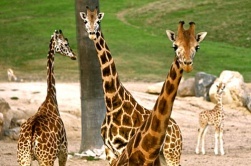 Homework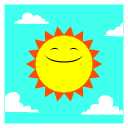 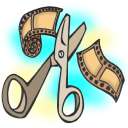 For the Week of September 23-27First Grade Weekly NewsletterBarrow/Washington/Pinkens/Totten/ChaseStudy every day Unit 1 Animals, Tame and Wild"Animal Park" Skills: Cause & EffectSpelling WordsStudy every day!run cut must sun up bump jump bus nut rugSkill: Short /u/    Test on Fridays!!High Frequency WordsStudy every day!Home many into themPhonics Skill: Final Blends (nd, nt, st, lt, lp, mp, ft, sp, ck)CompositionWriting sentences, captions, & responding to a literature posterGrammarQuestion Sentences/Nouns/VerbsMathSimple subtraction, & problem solvingScience/HealthLiving and Non-Living-How to plant and care for a seedSocial StudiesGovernment, citizenship, and being respectfulMondayPut spelling words in alphabetical orderTuesdayQuestion Sentences G WB p. 22WednesdaySubtraction HW pageThursdayWrite four sentences on how you can be respectful to others. 